COLEGIO EMILIA RIQUELME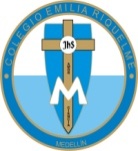 DOCENTE: ALEXANDRA OCAMPO LONDOÑOÁREA: CIENCIAS NATURALES GRADO: QUINTOSEGUNDO PERIODOACTIVIDADES SEMANA 2 (abril 27-30)Desarrollar la actividad 1 de la guía imprimible “necesidades fisiológicas”, que contiene las siguientes preguntas:1. Escribe la letra correspondiente en el recuadro de cada imagen de acuerdo con lanecesidad fisiológica que satisface cada ser vivo.2. Discute con tus compañeras o familiares acerca de otras necesidades fisiológicas que tienen los seres vivos.3. Completa la tabla. Para esto, escribe dos acciones que le permiten a cada ser vivosatisfacer la necesidad fisiológica (abrir la guía imprimible)Nota: El plazo para entregar esta actividad es hasta el jueves 30 de abril, ya que el viernes es festivo. Pueden usar la plataforma edmodo para hacer la devolución o mi correo electrónico institucional:alexandra@campus.com.co.Cualquier inquietud, me pueden escribir a al whatsapp: 3022249009¡Gracias!Feliz y bendecido resto de día